ZONTA CLUB OF FORT COLLINS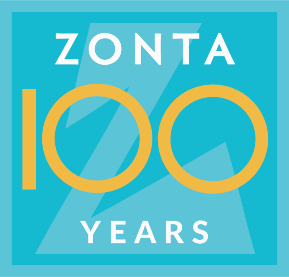 2019 – 2020 CALENDAR JUNE 20191 – Zonta Club Retreat, J.Gunderson’s7-9 – NA InterDistrict Meeting, Dallas TXJULY 2019AUGUST 2019SEPTEMBER 20195- Zonta Board Meeting, 5:30pm Macaroni Grill19 – Zonta Club Meeting, 5:30pm Café Vino20-22 – ZI District 12 Meeting, Billings MT29 – Membership Social (Cancelled)OCTOBER 201910 – Zonta Board Meeting, 5:30 pm Macaroni Grill17 – Zonta Club Meeting, 5:30pm Café Vino24 -  United Nations DayNOVEMBER 20196 – Zonta Board Meeting, 5:30pm Macaroni Grill6 – Her Legacy Fund Raiser, 6-8pm Pour Brothers7 – Greeley Zonta 100th Anniversary 6pm Doubletree, Greeley9 – Her Legacy Quarterly Board Meeting, 9am Patti Smith’s home11 – Veterans’ Day Parade, Denver13 – Scholarship Committee, 12pm Macaroni Grill21 – Zonta Club Meeting, 5:30pm Café Vino23 – Raffle Training (Her Legacy), Platteville25 – Zonta Says NO25 – December 10 – 16 Days of ActivismJANUARY 20202 – Zonta Board Meeting, 5:30pm Macaroni Grill16 – Zonta Club Meeting, 5:30pm Café Vino23 – Global Village Museum presentation, 5-7pm25 – Live Involved Fair, FC Senior Center, 10-227 – Golden Z Meeting, Lory Student Center, 6:30-8pmFEBRUARY 20201 – YWPA Scholarship Applications Due3 – Area 3 Meeting, Boulder CU6 – Human Trafficking Symposium, 11pm-6pm CSU Lory Student Center6 – Zonta Board Meeting, 5:30pm Macaroni Grill8 – Quarterly Legacy Board Mtg, Marriott, 9-10:30am20 – Zonta Club Meeting, 5:30pm Café Vino29 – Her Legacy Strategic Planning, The Suites, 9-11amMARCH 20205 – Zonta Board Meeting, 5:30pm Macaroni Grill6 – ROSE DAY 7:30am to ???8 – Bas Blu presentation, 2:30-4:30 14 – Partners Sharin’ o’ the Green Race, 6-11am19 – Zonta Club Meeting 5:30pm Café VinoAPRIL 20201 -  Zonta Club Dues due2 – Zonta Board Meeting, 5:30pm Macaroni Grill16 – Zonta Club Meeting, 5:30pm Café Vino, Elections18 – ZI Area 2 Meeting, GreeleyMAY 20201 – Zonta Scholarship Applications Due (except YWPA)1 – ZI Annual Report due to District 122 – Author’s Luncheon, 7:30am-3pm Fort Collins Country Club7 – Zonta Board Meeting, 5:30pm Macaroni Grill21 – Zonta Club Meeting, 5:30pm Café Vino, Installation of OfficersDECEMBER 20191 – Her Legacy Gift Wrapping, Barnes and Noble FC3 – Proclamation, 6pm City Council Chambers5 – Zonta Board Meeting, 5:30pm Macaroni Grill5 – Golden Z Club Meeting, 6:30-8pm CSU LSC10 – Colorado Gives Day12 – Her Legacy Board Meeting, 1023 completion13 – Sentencing of Human Trafficking defendant, Larimer County Courthouse19 – Zonta Club Christmas Party, 6pm Jan Gunderson’sJUNE 2020Club Retreat